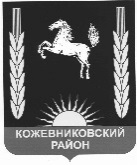 АДМИНИСТРАЦИЯ КОЖЕВНИКОВСКОГО РАЙОНАПОСТАНОВЛЕНИЕ29.09.2016 г.                                                                                                №  564с. Кожевниково Кожевниковского района Томской областиО введении режима «Чрезвычайная ситуация»В соответствии с Федеральным законом от 21 декабря 1994 года № 68- ФЗ «О защите населения и территорий от чрезвычайных ситуаций природного и техногенного характера», постановлением Правительства Российской Федерации от 30 декабря 2003 года № 794 «О единой государственной системе предупреждения и ликвидации чрезвычайных ситуаций», в связи с аварией на объекте - система отопления начальной школы в с. Кожевниково-на Шегарке, в целях ликвидации чрезвычайной ситуации на территории муниципального образования Песочнодубровское сельское поселение Администрация Кожевниковского района ПОСТАНОВЛЯЕТ:Ввести с 28 сентября 2016 года 10.00 часов на территории муниципального образования Песочнодубровское сельское поселение для органов управления и сил районного звена территориальной подсистемы РСЧС режим функционирования «Чрезвычайная ситуация» местного уровня реагирования.Ввести круглосуточное дежурство руководителей и должностных лиц органов управления и сил муниципального образования Кожевниковский район.Заместителю главы администрации Кожевниковского района по ЖКХ, строительству, общественной безопасности Вакурину В.И. организовать работу органов управления и сил районного звена РСЧС по ликвидации ЧС и минимизации ее последствий.Решением МКЧС администрации Кожевниковского района:Определить перечень мер по обеспечению защиты населения от ЧС, организации работ по ее ликвидации и должностных лиц, ответственных за осуществление мероприятий по ликвидации ЧС в соответствии с распределением обязанностей, координацию деятельности аварийноремонтных служб на территории муниципального образования Песочнодубровское сельское поселение. Для проведения мероприятий, направленных на ликвидацию последствий ЧС, привлечь силы и средства районного звена территориальной подсистемы РСЧС в соответствии с законодательством.Организовать работу по поддержанию общественного порядка при чрезвычайной ситуации на территории муниципального образования Песочнодубровское сельское поселение.Обеспечить осуществление сбора информации в области защиты населения и территории по ликвидации ЧС и обмена такой информацией.Обеспечить усиление оперативной дежурной смены диспетчерских служб.Обеспечить усиление наблюдения и контроля гидрометеорологической обстановки в зоне муниципального образования сельское поселение.Обеспечить своевременный доклад вышестоящим органам управления о проводимых мероприятиях по ликвидации ЧС.Обеспечить своевременное оповещение населения о ЧСУправлению финансов администрации Кожевниковского района осуществить финансирование расходов на ликвидацию чрезвычайных ситуаций в соответствии с действующим законодательствомУправделами администрации Кожевниковского района (Бирюкова И.А.) обнародовать настоящее постанволение в установленном порядке.Контроль за выполнением настоящего постановления возложить на заместителя Главы района по ЖКХ, строительству, общественной безопасности Вакурина В.И.Глава Кожевниковского района                                                        А.М. ЕмельяновКрайсман Ю.А. 22-577Начальник отдела правовойкадровой работы___________ Пономаренко М.В. «___»________2016 г.Начальник Управления финансов Администрации Кожевниковского Района _____________О.Л. Вильт «____»_______2016 г.Первый заместитель Главы района ____________А.А. Малолетко «____»_______2016 г